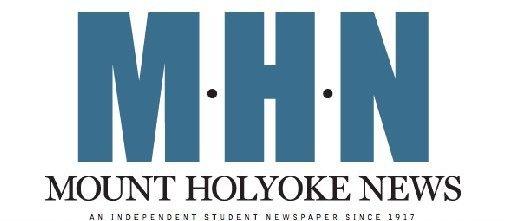 Mount Holyoke News Staff Photographer ApplicationThank you for your interest in joining Mount Holyoke News. MHN is a weekly, student-run publication aimed at providing the most current and relevant news to the Mount Holyoke College community.Position Description:Staff Photographers cover at least three events per month and are a part of weekly pitch meetings. They are responsible for assigned events and for bringing photography opportunities to the attention of Section Editors. Staff Photographers report to the Photo Editor(s).Please answer the questions below and attach 5 sample photos. Email a digital copy to mhnews@mtholyoke.edu or drop off a physical copy at Blanchard 324. Feel free to use additional pages. If you have any questions, please contact us at the email address above. Name: ____________________________________________      Class Year: ___________________Email (MHC preferred): ___________________________   Phone: __________________________Preferred Pronouns: _________________  Major/Minor: __________________________________1. Why are you interested in joining Mount Holyoke News? What skills could you bring to the paper and what do you hope to gain from working for MHN? 2. What prior experience do you have with photography, the visual arts, and/or creative software?3. What other time commitments will you hold in the 2018-2019 academic year (sports, academic overload, study abroad, etc.)? Joining Mount Holyoke News is a considerable time commitment, but MHN staff helps individuals interested in joining the newspaper create workable schedules.5 Sample Photos: Please include a portrait, artistic photo, landscape, news photo (ideally an action shot) and one of your choice. Please caption the photographs as you would have them appear in a newspaper. Submissions should not exceed 8.5 X 11 inches.